                         КГУ «Средняя школа имени Абая»                                                                            Подготовила учитель биологии:	                                          Тулебаева З.М.Класс: 7 «А»Тема урока: Компоненты нервной системы. Функции нервной системы. Цель урока: Изучить строение и функции нервной системы, рефлексе и компоненты нервной системы.Задачи:1. Способствовать пониманию знаний о строении и функциях нервной системы, нервных клеток.2.Развивающая: продолжить обучение умениям находить сведения в тексте учебника, раскрывать причинно-следственные связи.3.Воспитательная: стимулировать развитие познавательного интереса, продолжить работу по развитию интеллектуальных умений.Метод урока: работа в интерактивных группах, в парах, индивидуально, тестирование.Оборудование: Мультмедийная презентация, таблица:Строение нервной системы, ватман, ручки, карандаши, фломастеры.План урокаI.Вводная часть.II.Повторение. 1. Работа с терминами. Подбери пару «Целое – часть». Например, нейрон – аксон, нерв – нервное волокно, головной мозг – серое вещество и т. д.«Антонимы»: Аксон – дендрит, возбуждение – торможение и т. д.2. Дайте определения понятий:Нервная система - .Нерв - .Нервный узел - .Аксон - .Дендрит - .Нервный импульс - .III. Изучение нового материала. Вступительное слово учителя.Существование организма в сложном, постоянно изменяющемся мире невозможно без регуляции и координации его деятельности. Представьте, если бы в нашем организме сокращение и расслабление мышц осуществлялось произвольно, а изменение частоты дыхания и ритма сокращений сердца не было связано с процессами, происходящими в других органах, наша гибель была бы неизбежной. Поэтому трудно переоценитьзначение нервной системы, которая контролирует функции всех органов нашего организма.Итак, тема нашего урока «Компоненты нервной системы. Функции нервной системы.» (дети записывают в тетрадях тему урока)- Какую роль нервная система играет в организме?Нервная система – анализирует раздражения, поступающие извне и изнутри организма, и организует соответствующие реакции, приспосабливающие организм к меняющимся условиям жизни. Далее самостоятельно в группах изучаем тему урока.IV. Класс перед уроком делится на 4 групп по 4-5 человек. Каждая группа работает над своим вопросом.( Время подготовки 10 мин, выступления 5 мин.)1. Функции нервной системы.(1 группа)Согласование работы всех органов и систем организмаПоддержание относительного постоянства внутренней среды организмаОриентация организма во внешней средеСлужит основой психической деятельности: речь, память, мысли, чувства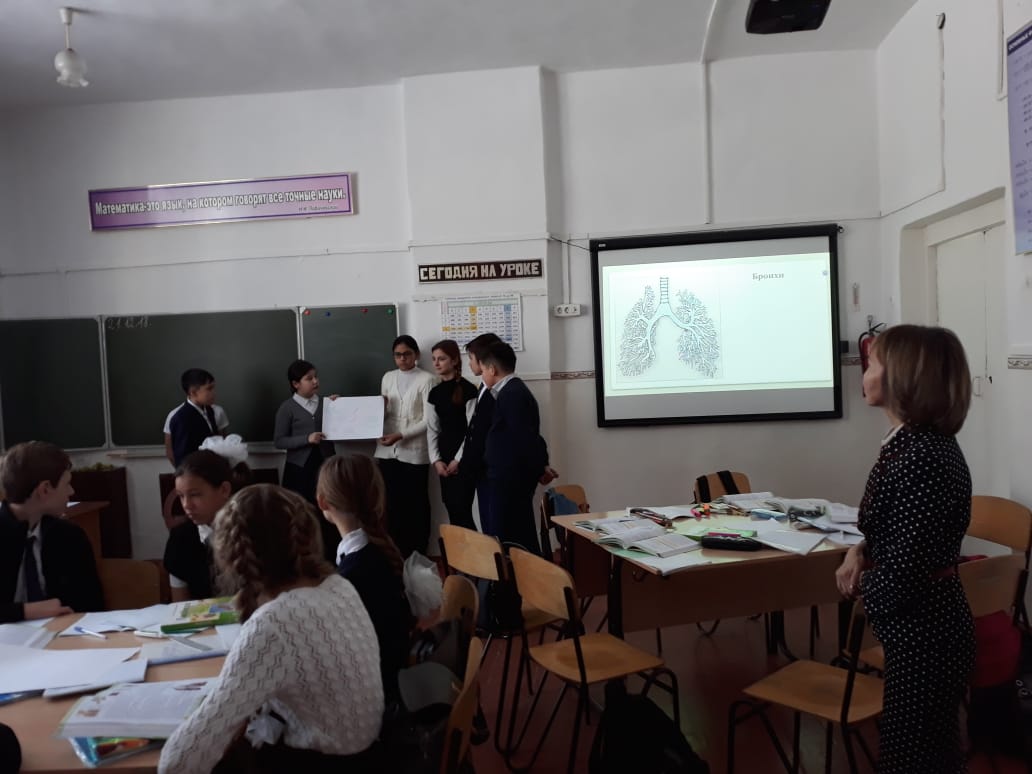 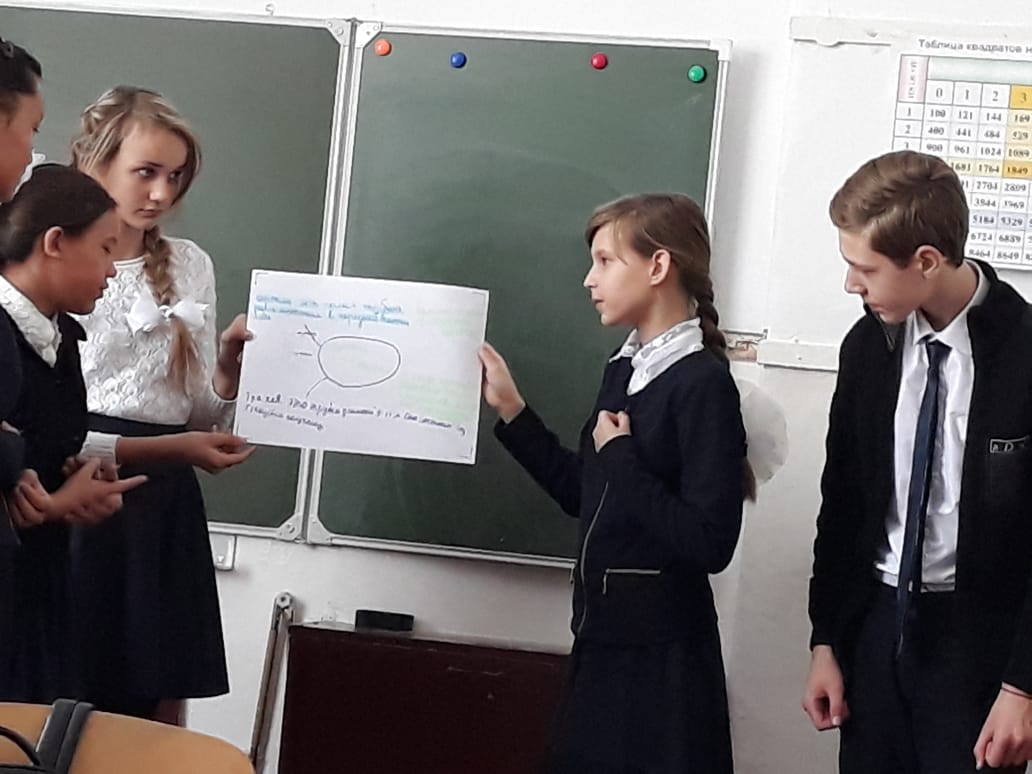 2. Строение нервных клеток (2 группа).- Как называются клеточные элементы нервной системы? Какие функции они выполняют?Нейрон – это основная структурная и функциональная единица нервной системы. Основные функции восприятие, передача и хранение информации.Нейроглии – вспомогательные клетки, располагаются между нейронами и составляют межклеточное вещество нервной ткани. Выполняют опорную, защитную и питательную функции.- Вспомним строение нейрона (к доске ученик)В нем различают тело – сома, от которого отходят отростки. Один длинный, мало ветвящийся отросток – аксон и много коротких сильно ветвящихся отростков – дендритов. К ним подходят окончания (конечные участки дендритов и аксонов) других нервных клеток. Они подобно антеннам принимают сигналы от аксонов других клеток и передают их соме.– Что означает слово «дендрит», что общего с деревом?Название «дендрит» происходит от латинского «дендрон» - дерево. С деревьями дендрит роднит их ветвление, создающее большую поверхность. Это обеспечивает возможность контакта с большим количеством нейронов.(Дендриты способны принимать до 10.000 сигналов от других нервных клеток).По аксону сигналы идут от нейрона к другим нейронам или органам. Они пронизывают организм, и обеспечивают связь головного и спинного мозга с любым участком тела.Скопление тел нейронов и дендритов образуют серое вещество в ЦНС.Скопление аксонов – белое вещество.Электрический сигнал, передающийся по нервным клеткам, называетсянервным импульсом. Электрический сигнал, возникающий в нейроне, бежит от концов дендритов к телу клетки, затем пробегает по всей длине аксона к его окончанию (рецептор). Окончания аксонов подходят к другим нервным клеткам, и образует специализированные контакты – синапсы, которые передают нервные импульсы от одной нервной клетки к другой с помощью специальных химических веществ – медиаторов. Молекулы медиатора, запасенные в пузырьках аксонного окончания, выделяются в щель под действием приходящих нервных импульсов.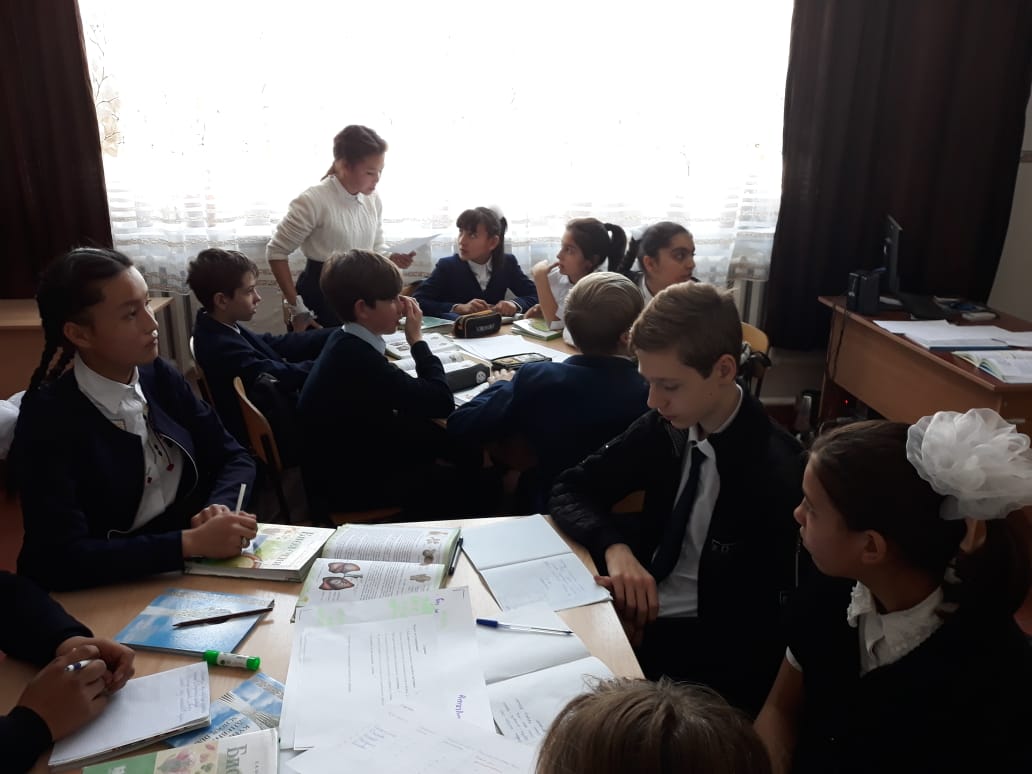 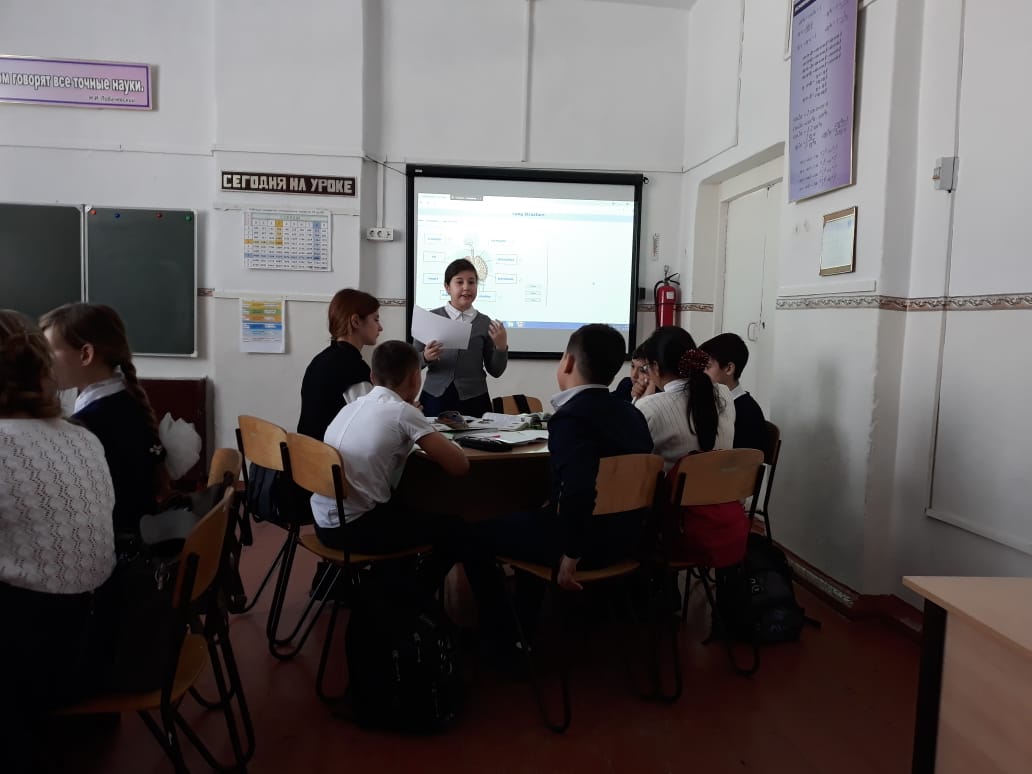 3. Функции нейронов(3 группа)Нейроны по выполняемым ими функциям разделяют начувствительные нейроны, вставочные и двигательные.Чувствительные нейроны проводят импульс от рецепторов – нервных окончаний в ЦНСДвигательные проводят импульс из ЦНС к органуВставочные соединяют между собой чувствительные и двигательные путиМежду чувствительным и двигательным нейроном может быть очень большое количество вставочных нейронов. Они собирают, анализируют информацию, полученную от чувствительных нейронов, и принимают решение о том, каким образом отреагировать на изменившиеся условия.4. Строение нервной системы(4 группа)Центральная нервная система(ЦНС) Периферическая нервная системаГоловной и спинной мозг нервы, НЕРВНЫЕ УЗЛЫ, рецепторы.Нервы – пучки длинных отростков, выходящие за пределы головного и спинного мозга.Нервные узлы – это скопления тел нейронов вне ЦНС, ГАНГЛИИ.Нервные окончания – разветвления отростков нейронов, служат для приема или передачи сигналов, РЕЦЕПТОРЫ.По функциям нервная система подразделяется на соматическую ивегетативную (автономную).Соматическая нервная система (от греческого «сома» - тело) регулирует работу скелетных мышц. Благодаря ей организм через органы чувств поддерживает связь с внешней средой. Путем сокращения скелетных мышц выполняются, прежде всего защитные движения. Функции соматической нервно системы подконтрольны нашему сознанию. О ВЕГЕТАТИВНОЙ НЕРВНОЙ СИСТЕМЕ МЫ более подробно ПОГОВОРИМ НА ДРУГОМ УРОКЕ.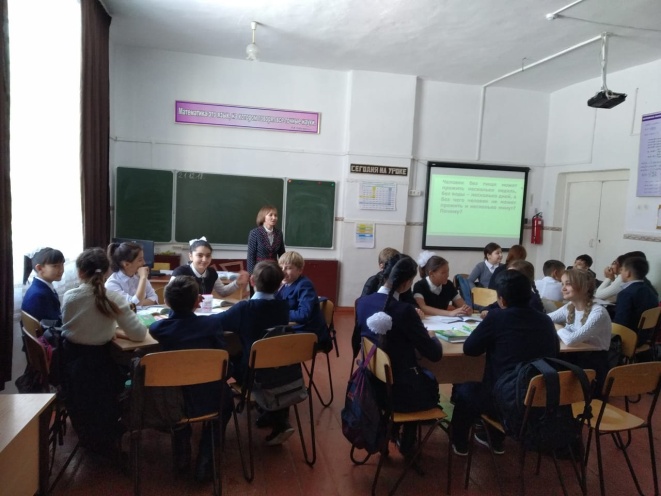 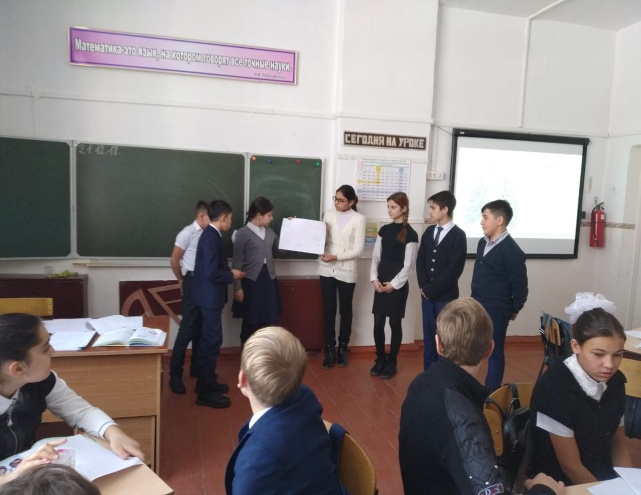 5. Рефлексы(4группа)Деятельность нервной системы человека достигла большого совершенства и сложности. В основе ее лежит рефлекс.- Что такое рефлекс? Какие рефлексы вы знаете?Рефлекс (от лат. «рефлексус» - отражение) – ответная реакция организма на раздражитель, поступающей из внешней и внутренней среды, осуществляемая и контролируемая центральной нервной системой.Основу рефлекторной реакции составляет рефлекторная дуга, которая состоит из чувствительного, одного или нескольких вставочных и двигательного нейронов.Рефлекторная дуга – путь, по которому проводятся нервные импульсы при осуществлении рефлекса. Включает:Рецептор – воспринимает раздражение и преобразует его в нервный импульсЧувствительный нейрон – передает нервный импульс в ЦНСВставочный нейрон – обработка полученной информации, передача информации двигательному нейронуДвигательный нейрон – несет сигнал к рабочему органу который реагирует на полученное раздражение.V. Выступления групп с сообщениями по плакатам, рисункам, схемам. Каждый участник группы должен участвовать в обсуждении своего вопроса.Закрепление: Работа с терминами.Подбери пару «Целое – часть».Например, нейрон – аксон,нерв – нервное волокно,синапс- аксон, пузырек,ЦНС- головной мозг.«Антонимы»: Аксон – дендрит,возбуждение – торможение,произвольная – непроизвольная,вегетативная – соматическая,Нервная система анализирует раздражения, которые поступают из внутренней и внешней среды организма, и организует соответствующие реакции, приспосабливающие организм к меняющимся условиям жизниОсновные клеточные элементы нервной системы называются нейронамиРаботу мышц регулирует соматическая, а деятельность внутренних органов управляет вегетативная нервная системаОсновной принцип работы нервной системы – рефлекторный. Любая ответная реакция организма на раздражитель, осуществляемая и контролируемая нервной системой, называется рефлексом. Основу рефлекторной реакции составляет рефлекторная дуга.VII.Обобщение.VIII.Итог урока.IX. Дом. задание:&12, упр.1-10 проработать устно. рис. дома закончить.Рефлексия. Что я знал о нервной системе?Что я хочу узнать?Что я узнал?